 АДМИНИСТРАЦИЯ  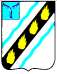 СОВЕТСКОГО   МУНИЦИПАЛЬНОГО  РАЙОНА  САРАТОВСКОЙ ОБЛАСТИ ПО С Т А Н О В Л Е Н И Е  от  12.02.2014 №  130 р.п.Степное  закреплении территорий Советского муниципального района за общеобразовательными учреждениями для организации  обучения по основным общеобразовательным программам начального общего, основного общего, среднего общего образования   целях  соблюдения  конституционного  права  граждан  на  получение начального общего, основного общего, среднего общего образования, реализации принципов  общедоступности  и  бесплатности  общего  образования,  защиты интересов  ребенка  и  удовлетворения  потребности  семьи  в  выборе образовательного учреждения,  на основании Федерального  закона Российской Федерации  от  29.12.  2012    №  273  -  ФЗ  «Об  образовании  в  Российской Федерации», 	 	Федерального  закона  от  06.10.2003  №  131-ФЗ  «Об  общих принципах организации местного самоуправления в Российской Федерации», в соответствии с Порядком приема граждан в общеобразовательные учреждения, утвержденным  приказом    Министерства  образования  и  науки  Российской Федерации  от  15.02.2012  №  107,  руководствуясь  Уставом  Советского муниципального  района  района,  администрация  Советского  муниципального района ПОСТАНОВЛЯЕТ:   Закрепить  за  муниципальными  общеобразовательными  учреждениями Советского муниципального района территории согласно приложению.   Начальнику  управления  образования  администрации  Советского муниципального  района   Рогожиной  В.С.  довести  данное  постановление  до руководителей общеобразовательных учреждений района.  Руководителям общеобразовательных учреждений: 3.1    довести  данное  постановление  до  всех  участников  образовательного процесса; 3.2  разместить  копию    настоящего  постановления  на  информационном стенде и в сети Интернет на официальном  сайте учреждения.   Считать  утратившим  силу  постановление  администрации  Советского муниципального района от 20.02.2013 «О закреплении территорий Советского муниципального района за общеобразовательными учреждениями».    Контроль  за  исполнением  настоящего  постановления  возложить  на председателя  комитета  по  вопросам  социальной  сферы  администрации Советского муниципального района  Дябина Г.В.. Глава администрации  Советского муниципального района                                                             С.В. Пименов	 Рогожина В.С. 5 02 41                                                                                                                          Приложение   постановлению администрации Советского  муниципального района от  12.02.2014 №  130 Список территорий Советского муниципального района, закрепленных за общеобразовательными учреждениями № Наименование Наименование территории Ступень обучения Верно: Начальник отдела делопроизводства и контроля                                           Н.В. Черникова п/п общеобразовательного учреждения 1. МБОУ – СОШ №1 р.п. Степное В р.п. Степное: ул. Калинина; ул. Чапаева;  ул. Колхозная; ул. Ленина; ул. Девонская; ул. Советская; ул. Кутузова; ул. Безымянная; ул. Набережная; ул. Октябрьская; ул. Нефтяников –  дома частного сектора и  дома 13,17,36а,38; ул. Димитрова  - дома 8,10,11,12,13,14,15,17,19; ул. Карла Маркса – дома с нечетными номерами; ул. Рабочая – дома частного сектора и дома 23,25,36,38; ул. 50 лет Победы – дома 2,6; ул. Школьная – дома 1,3,7.  начальное общее, основное общее, среднее общее общеобразовательной направленности; начальное общее, основное общее по общеобразовательной программе для специальных (коррекционных) школ 8 вида 2. МБОУ «Лицей» р.п. Степное В р.п. Степное: ул. Юбилейная; ул. Молодежная; ул. Лапина; ул. Степная; ул. Новая; переулок Комсомольский; ул. Садовая; ул. Газовиков; ул. Проезд Строителей; ул. Гагарина; ул. Западная; ул. Пролетарская; ул. Заволжская; ул. Суворова;  ул. Карла Маркса – дома с четными номерами; ул. Рабочая – дома 27,40,42; ул. Кирова – дома 1,2,4,8,12,14; ул. Димитрова  - дома 21, 21а, 23,35,37,39,40,41,42; ул. 50 лет Победы – дома 17,18,19,20,22, 23,24,25,26,28,31,33,35,37,47. начальное общее, основное общее, среднее общее  3. МБОУ – СОШ р.п. Пушкино МБОУ – СОШ р.п. Пушкино МБОУ – СОШ р.п. Пушкино р.п. Пушкино, с. Новоантоновка,  с. Лебедево, с. Зорино, станция Зорино, разъезд Кобзаревский. начальное общее, основное общее, среднее общее общеобразовательной направленности; начальное общее, основное общее по общеобразовательной программе для специальных (коррекционных) школ 8 вида начальное общее, основное общее, среднее общее общеобразовательной направленности; начальное общее, основное общее по общеобразовательной программе для специальных (коррекционных) школ 8 вида начальное общее, основное общее, среднее общее общеобразовательной направленности; начальное общее, основное общее по общеобразовательной программе для специальных (коррекционных) школ 8 вида 4. МБОУ – СОШ р.п. Советское МБОУ – СОШ р.п. Советское МБОУ – СОШ р.п. Советское р.п. Советское начальное общее, основное общее, среднее общее начальное общее, основное общее, среднее общее начальное общее, основное общее, среднее общее 5. МБОУ – СОШ с. Золотая Степь МБОУ – СОШ с. Золотая Степь МБОУ – СОШ с. Золотая Степь с. Золотая Степь начальное общее, основное общее, среднее общее начальное общее, основное общее, среднее общее начальное общее, основное общее, среднее общее 6. МБОУ – СОШ с. Мечетное МБОУ – СОШ с. Мечетное МБОУ – СОШ с. Мечетное с. Мечетное начальное общее, основное общее, среднее общее начальное общее, основное общее, среднее общее начальное общее, основное общее, среднее общее 7. МБОУ – ООШ с. Розовое МБОУ – ООШ с. Розовое МБОУ – ООШ с. Розовое с. Розовое с. Урожайное начальное общее, основное общее начальное общее, основное общее начальное общее, основное общее 8. МБОУ – ООШ с. Любимово МБОУ – ООШ с. Любимово МБОУ – ООШ с. Любимово с. Любимово, с. Белополье,  с. Чкалово начальное общее, основное общее начальное общее, основное общее начальное общее, основное общее 9. МБОУ – ООШ с. Александровка МБОУ – ООШ с. Александровка МБОУ – ООШ с. Александровка с. Александровка начальное общее, основное общее  начальное общее, основное общее  начальное общее, основное общее  10. 10. 10. МБОУ – ООШ с. Новокривовка с. Новолиповка, с. Новокривовка  с. Новолиповка, с. Новокривовка  с. Новолиповка, с. Новокривовка  начальное общее, основное общее 11. 11. 11. МБОУ – НОШ с. Пионерское с. Пионерское, ст. Наливная с. Пионерское, ст. Наливная с. Пионерское, ст. Наливная начальное общее 